Publicado en  el 04/07/2014 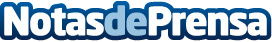 Bankia lanza Bankia Wallet, la nueva forma de pagar las compras a través del teléfono móvil Bankia ha lanzado un nuevo servicio que permite convertir el teléfono móvil en una tarjeta. Se trata de Bankia Wallet, un nuevo medio de pago con tecnología contactless (sin contacto) con el que abonar las compras que realice su titular, sin necesidad de utilizar otras tarjetas o efectivo.Datos de contacto:BankiaNota de prensa publicada en: https://www.notasdeprensa.es/bankia-lanza-bankia-wallet-la-nueva-forma-de_1 Categorias: Finanzas Telecomunicaciones E-Commerce Dispositivos móviles http://www.notasdeprensa.es